23/01/2024https://bionexo.bionexo.com/jsp/comprar/c_rpdc_2_impressao.jsp?id=331726698RESULTADO – TOMADA DE PREÇO2024231EM34ERGO Instituto de Gestão e Humanização – IGH, entidade de direito privado e sem fins lucrativos, classificado como Organização Social, vemtornar público o resultado da Tomada de Preços, com a finalidade de adquirir bens, insumos e serviços para o ERG GO - Instituto deGestão e Humanização, com endereço à Av. Perimetral, Qd. 37 lt. 64 Nº 1650 – St. Coimbra, Goiânia – GO, CEP: 74.530-026.Art. 10º Não se exigirá a publicidade prévia disposta no artigoII. EMERGÊNCIA: Nas compras ou contratações realizadas em caráter de urgência ou emergência, caracterizadas pela ocorrência de fatosinesperados e imprevisíveis, cujo não atendimento imediato seja mais gravoso, importando em prejuízos ou comprometendo a segurançade pessoas ou equipamentos, reconhecidos pela administração.Cidade para recebimento:ID :GOIÂNIA331726698FaturamentoMínimoValidade daPropostaFornecedorPrazo de EntregaCondições de PagamentoFreteVerter Intermediações ComerciaisEireliR 200, 106 - Qd 70 Lt 8 Sala2 ,GOIÂNIA - GOR$500,002 dias apósconfirmação30 ddl - DepósitoBancário25/01/2024CIFMarcos Eduardo Silva Rocha - (62)99908-0750OBSERVAÇÕES:PreçoProg.Unitario Valor Total doDescrição do ProdutoCódigoFabricanteEmbalagemQuantidadeExcluirEntrega do Ítem -R$Ítem - R$PAPEL TOALHABRANCO 22X20 CMPCT COM 250PAPELTOALHABRANCOFOLHAS - PAPELTOALHA BRANCO2X20 CM PCT C/ 250INTERFOLHA 100% 44035CELULOSE VIRGEMALTA ABSORÇÃO ERESISTENCIA AUMIDADE NAMEDIDA 21X18,5 CMDUAS DOBRAS20X20 DUASDOBRAS CMPCT COM 250FOLHAS -2R$R$PACOTE 2003,8000 760,0000100%CELULOSEVIRGEM ALTAABSORCAO -ALVEFLOR -ALVEFLORR$60,0000Total7R$60,0000Total Geral: R$7https://bionexo.bionexo.com/jsp/comprar/c_rpdc_2_impressao.jsp?id=3317266981/1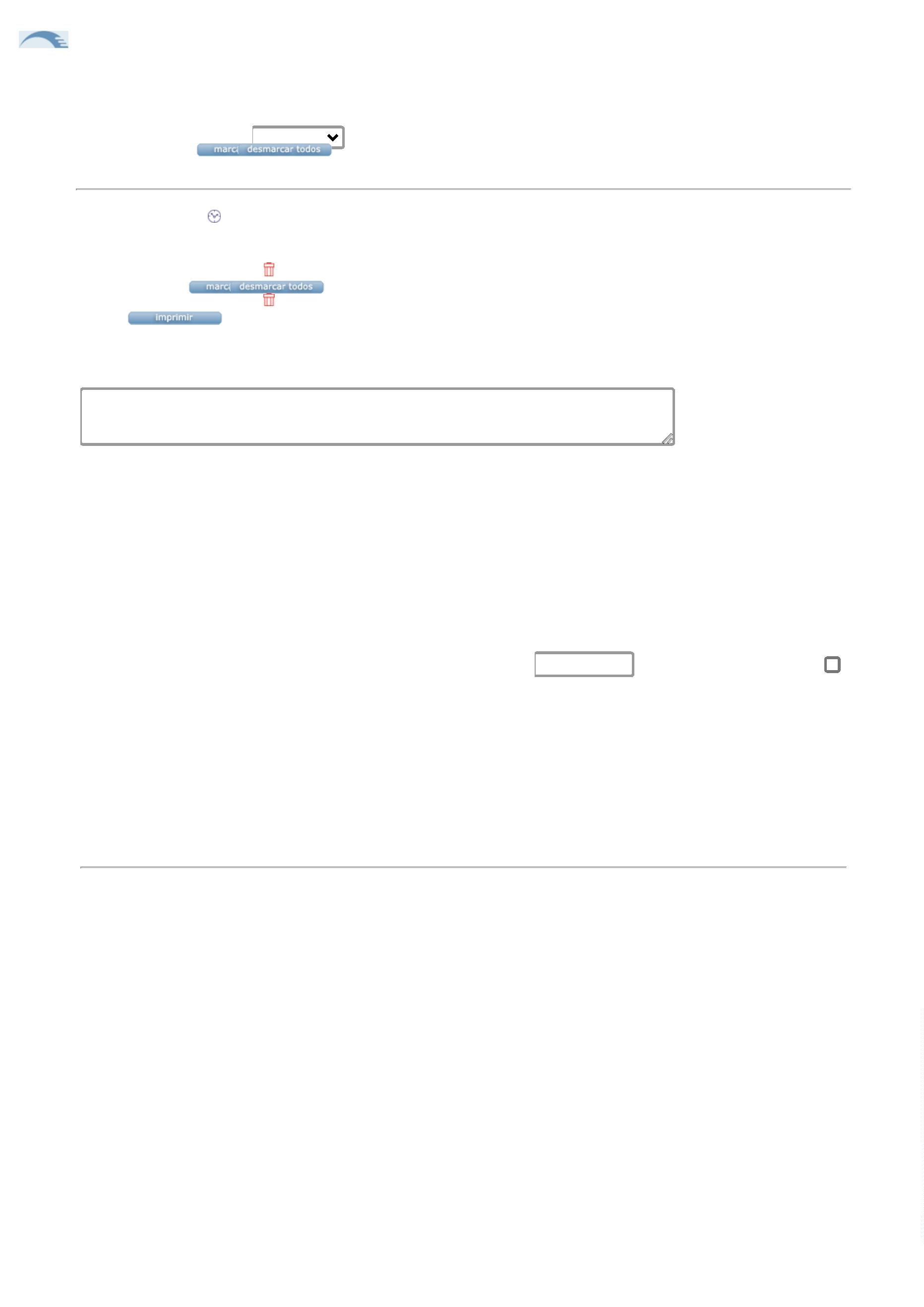 